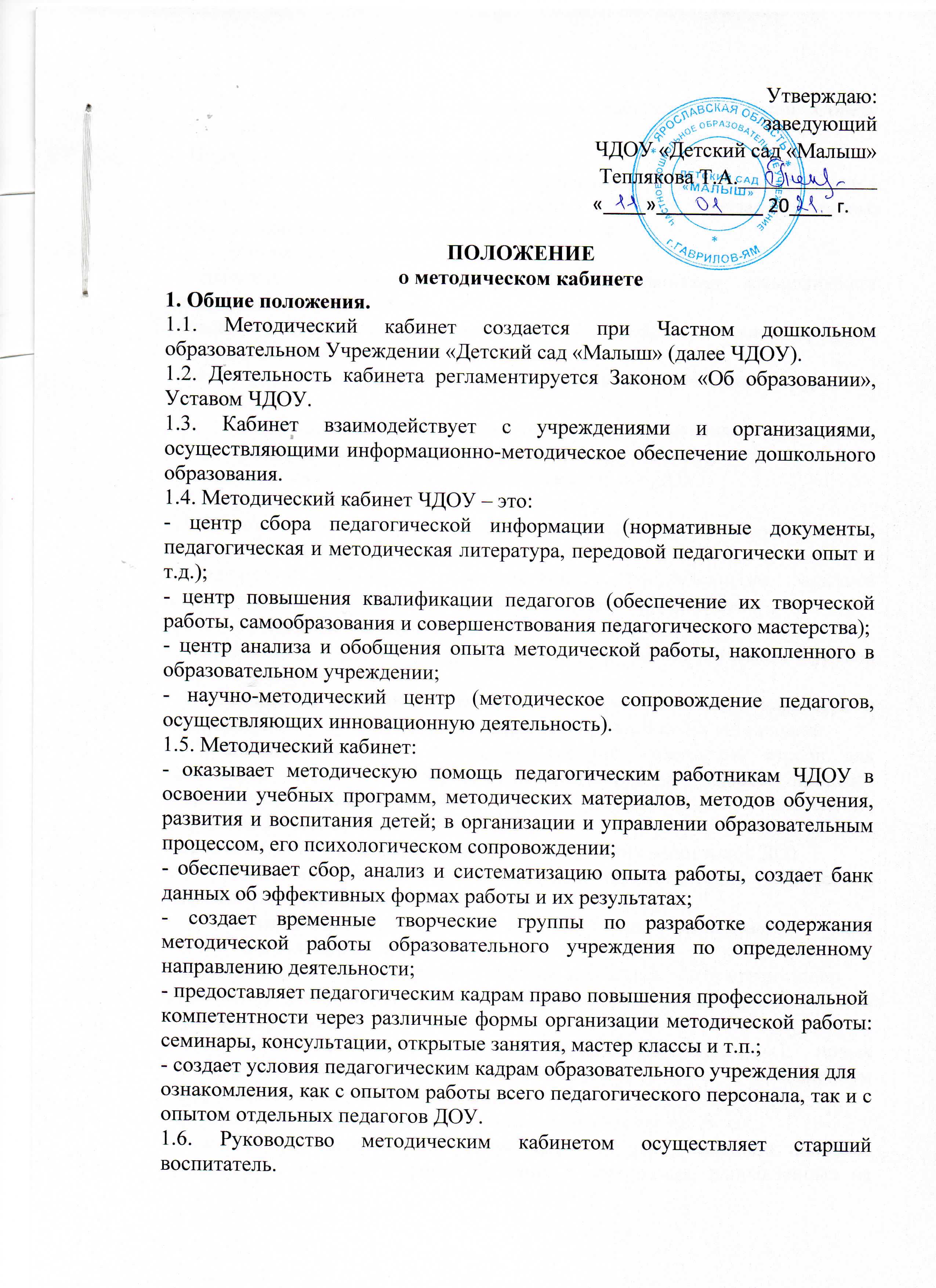 1.7. В своей деятельности методический кабинет подотчетен Совету педагогов ЧДОУ.2. Цели и задачи методического кабинета.2.1. Целью деятельности методического кабинета является совершенствование методической работы в ЧДОУ, создание единого информационного и методического пространства.2.2. Задачи методического кабинета:- создание условий для непрерывного повышения квалификации педагогических работников;- создание условий для обучения всех участников образовательного процесса новым  технологиям обучения и воспитания;- диагностирование запросов и корректировка методических затруднений педагогов;- развитие и поддержка инициативы педагогов, стремления к творческому росту, проявления своей педагогической индивидуальности;- распространение опыта работы лучших педагогов ЧДОУ.3. Содержание и основные формы работы.3.1. Методический кабинет организует постоянную методическую работу с педагогами  ЧДОУ.Методический кабинет в соответствии с поставленными задачами осуществляет деятельность по  четырем  ведущим направлениям:1. Методическая деятельность: - Выявление, изучение и обобщение на технологическом уровне педагогического опыта. - Выявление затруднений дидактического и методического характера в образовательном процессе и подготовка мероприятий по их устранению. - Организация обучения, проведение лекций, семинаров, курсов для работников ЧДОУ по вопросам использования в учебном процессе современных аудиовизуальных средств обучения и применения информационных технологий. - Организация процессов аттестации педагогических работников ДОУ.- Осуществление методической поддержки педагогических работников, ведущих инновационную работу. - Аналитико-обобщающая деятельность по организации учета педагогических кадров ЧДОУ.- Осуществление планово-прогностической деятельности для организации функционирования ЧДОУ в режиме развития (разработка образовательной программы ЧДОУ).- Адаптирование программ (вариативных, альтернативных), новых педагогических технологий и методик обучения в связи с обновлением содержания дошкольного образования.- Определение направленной опытно-исследовательской работы.- Составление методических рекомендаций по использованию наиболее эффективных методов и форм обучения и воспитания, направленных на развитие общения, игровой деятельности, познавательных процессов у детей дошкольного возраста.2. Информационно-методическая деятельность:- Формирование банка педагогической, нормативно-правовой и методической информации. - Обеспечение информационных, учебно-методических и образовательных потребностей педагогических работников. - Содействие повышению квалификации педагогических работников. - Формирование фонда обучающих видеофильмов и других аудиовизуальных средств обучения по образовательным областям для проведения образовательной деятельности. - Обеспечение фондов учебно-методической литературы.3. Организационно-методическая деятельность: - Подготовка и проведение конкурсов профессионального педагогического мастерства педагогических работников. - Сбор, обработка и анализ информации о результатах воспитательно-воспитательной работы. - Организация постоянно действующих семинаров по инновациям. - Изучение и анализ состояния результатов методической работы, определение направлений ее совершенствования. - Прогнозирование, планирование и организация повышения квалификации и профессиональной переподготовки педагогических и руководящих работников образовательной  организации, оказание им информационно-методической помощи в системе непрерывного образования.4. Диагностическая деятельность:- Изучение, подбор и разработка материалов по диагностике деятельности педагогов и детей.- Изучение индивидуальных особенностей ребенка в процессе его развития.- Комплексное оценивание педагогической деятельности и изучение потенциальных возможностей работников ЧДОУ, выявление обобщение и распространение передового педагогического опыта.- Осуществление контроля и анализа состояния воспитательно-образовательного процесса, его качества. Оценка результативности педагогического процесса в ЧДОУ.3.2. Методический кабинет ЧДОУ должен иметь следующие материалы:- основополагающие и регламентирующие документы государственной политики в области образования;- список образовательных сайтов для работы в «Интернете»;- методическую литературу, газетные публикации и журнальные статьи по актуальным вопросам деятельности ЧДОУ;- материалы справочного и рекомендательного характера по оформлению передового педагогического опыта, творческих проектов,  конкурсных работ;- материалы публикаций педагогов;- материалы профессиональных конкурсов;- материалы открытых занятий, мероприятий;- разработки семинаров, конференций и иных форм работы с педагогическим персоналом;- видеозаписи занятий и развлечений;- аналитический банк данных по педагогическому персоналу;- материалы научно-исследовательской деятельности педагогов (в электронном и печатном вариантах);- стенды, отражающие организацию методической работы в образовательном учреждении. 3.3. Методический кабинет работает по плану, согласованному и утвержденному Советом педагогов.4. Права и обязанности.4.1. Методический кабинет имеет право на:- разработку и тиражирование методических рекомендаций, контрольно-диагностических и дидактических материалов;- подготовку методических материалов для публикации в журналах;- помощь в сопровождении исследовательской работы педагогов.4.2. Методический кабинет обязан:- обеспечить качество оказываемых методических услуг;- осуществлять свою деятельность в соответствии с утвержденным планом работы;- согласовывать с Советом педагогов план работы и изменения в нем;- обеспечивать систематическое повышение уровня профессиональной компетентности своих педагогических кадров;- регулярно анализировать свою деятельность.5. Материально-техническая база.5.1. Методический кабинет финансируется, в соответствии с утвержденной сметой  расходов ЧДОУ.5.2. Методический кабинет имеет компьютерную и офисную технику, необходимые для нормальной деятельности работников, для размещения методической и справочной литературы, проведении совещаний, семинаров и консультаций.